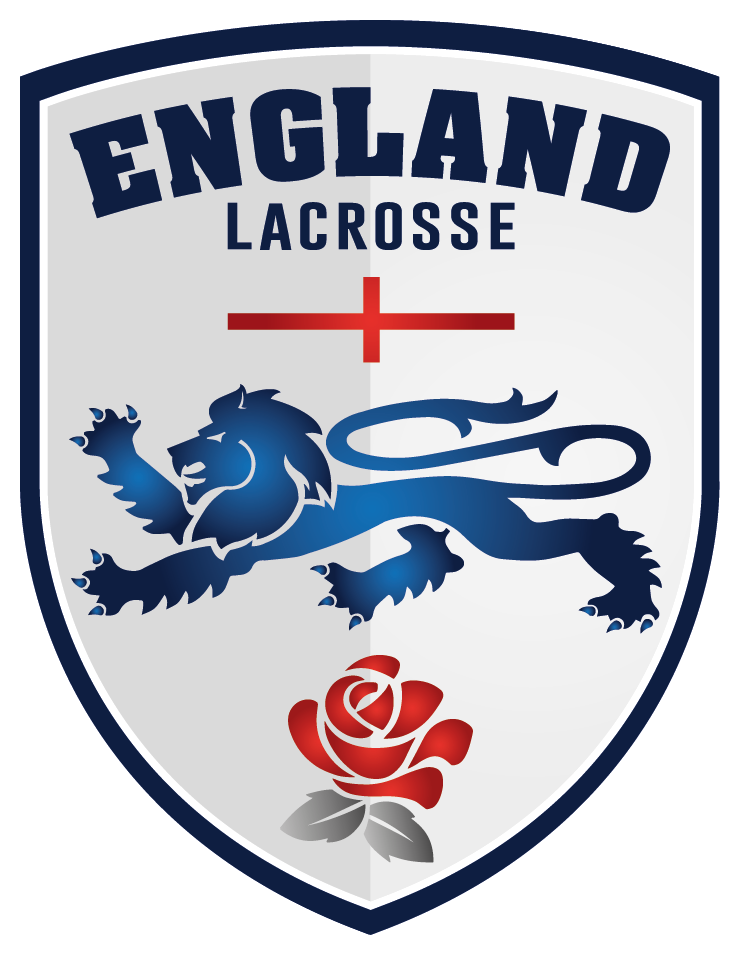 Talent Pathway 2018/19Academy Coaches GuideCoaches PackThe Talent Pathway purpose is to provide athletic decision makers who can perform under pressure the opportunity to learn how to maximise their potential in a supportive environment.How are we going to achieve this?Programme delivery focused on individuals learning to perform under pressure.Improved coach-player relationship to give the individual personalised and detailed feedback to reflect upon.Phased physical development programme inclusive of warm-up, cool down and recovery that incorporates foam rolling routines to aid recovery.Nutrition and hydration advice to fuel the body for the demands of training, games and tournaments.Coach education, mentoring and a collective approach to develop an English approach to playing lacrosse that will lay the foundation for a successful National team of the future.Pathway Development PentagonPathways aims to maximise the potential of athletes who can make effective decisions under pressure in game relates situations on the pitch creating a culture of trying, working hard and reflection.Values and ExpectationsEngland Lacrosse has adopted 6 core values – the expectation is that all staff, coaches and athletes on the performance programmes and talent pathway adopt the values in their attitude and behaviour. If an individual’s conduct does not meet the values of England Lacrosse, we must challenge the behaviour.As coaches on the academy we create must instil values and shape a performance culture from players to coaches. We must focus on how we can create a supportive environment for individuals to learn how to perform.Talent Pathway Coaching Coaching on the academy must prepare the athlete for the potential to play for England in the future, we cannot make decisions for players on the pitch, we must provide the environment for athletes to learn, reflect and improve.It is essential that all sessions develop a decision-making environment; how can we do this?A generic principle should be that We ASK not TELL.Ask what they see?Ask what they feel their options are/were?Only give what you the coach see as the final optionLet practices run for a minimum of 3-5 minutes with no talking from the coaches, use your skill to observe, analyse and monitor before interjectingAll players must play ATTACK and DEFENCE and work hard through TRANSITION as with 10 a side game all players need to be able to do bothGame Based Practices with technical refinement – Programme DeliveryAs a programme we need to create a shared vocabulary, this will need to evolve and be influenced by a top down approach from the England Senior and U19 Coaching staff.At the Academy stage of the Pathway we can determine individuals understanding to maximise their potential by sharing a collective knowledge. For this benefit please adopt the term Skill that combines technical and tactical aspects. The pathway will be adopting principles of AttackDefenceTransitionGuidelines for language and content can be found in appendix i to iii.Our challenge as coaches is to develop the individual through practices that feature the 3 principles of lacrosse and or design drills that are game realistic which expose skills under pressure. We must make every session as game realistic as possible. Please be creative with your own technical drills and ensure progression into game-based practices or small sided games that use constraints or scenario’s.This will require managing the intensity and work rate expected within game situations.Use your whistle and time constraints3 seconds on the ball, will help increase tempo/ possession and pressure. Count out the number of seconds and call a change of possession if the ball carrier holds the ball for too long.The whistle can act in the same way, by indicating that a player has timed out their time limit in a drill or not completed the task in a realistic time frame.A couple of quick cheat to convert traditional drills into a practice that features attack, defence and transition 3 Ball practice EG) 5 v 4 attack drill, trying to create a weak side or feed insideBall 1; run the drill until a goal is scored or the defence clear. Play continues if the ball goes out of play.Ball 2; randomly throw the ball into play and follow conditions aboveBall 3; Goalkeeper clears the ball to keep the defence focused on transition and programme the attacks work rate on the ride.Drills that are game realisticTry to create conditions or constraints that represent the outcome you desire.Shooting drills – have more than one station where players can receive feeds whilst on the run.Have two goals 20m apart, 4 feeders, the shooter runs in a figure of 8 to receive feeds. Condition the passes to create shots down the alley and the 2nd feed is a cut.Put time limits or time the completion of the drill, add 5 seconds for missed shots to support reflection.For further ideas please refer to the guide below, to reflect ideas that we want you to explore with the players during the academy year.Use the STEPS approach to create and modify practices to build pressure and or explore the game realistic themes covered across the curriculum. To assist with planning some general ideas of how to use STEPS to create pressure in the ATTACK or DEFENCE have been provided in appendix iv and v. FeedbackTo empower and improve our athletes, we MUST offer personalised, accurate and timely feedback. To help coaches and players we have set out topic themes or components, with descriptors that will link to the timetable and highlight areas of strength and improvements.Expectation: Coaches to complete feedback within 72 hours after academy block Use the criteria and scoring scale to personalise feedbackComment on personality and work ethicAthletes to reflect on feedbackThe descriptors are further linked to a score range 1 – 4 criteria, they offer support to coaches and provide clarity for the athletes to understand how they can improve within the performance component area. We will utilise the same online portal as last year. Sign in instructions to follow.Goal Setting and ReflectionThe athletes will be asked to complete a goal setting task before each weekend. The purpose will allow individuals to reflect against their own targets and feedback provided by the coaches.Safeguarding and RegisterWorking with young people it is imperative to ensure everyone under our care is safe from harm and enjoying their experience. In order to ensure England Lacrosse staff and coaches have comprehensive records of attendance. Registers MUST be taken on three occasions during an academy day;AM: Registration (by central point & appointed coach)PM: LunchPM: DepartureThe detailed protocol will be issued to head coaches prior to academy sessions starting.A list of injuries must be collated by the Head Coach, this will outline any areas, physical demands within the programme that we may need to change.Physical Component of PerformanceWe have devised standardised physical preparation (warm up) and recovery (cool down) programmes. All groups must follow the routine. All coaches will be issued with the programme and video.Communication to parents, teacher and coachesWe have created an information pack to support the athletes. The pack includes useful information on how to best support lacrosse athletes as they progress. Curriculum/ TimetableThe Curriculum can be found as appendix vi. All athletes must experience playing attack and defence and work hard through transition. The curriculum has been designed to compliment invasion game principles, skills, decision making and playing under pressure.. Appendix iAppendix iiiAppendix ivAppendix vMissionMissionTo promote and develop lacrosse, in all its forms, by working with our members, stakeholders and others to ensure that opportunities exist for individuals to participate, and achieve excellence in the sport of LacrosseTo promote and develop lacrosse, in all its forms, by working with our members, stakeholders and others to ensure that opportunities exist for individuals to participate, and achieve excellence in the sport of LacrosseVALUE Demonstrated Through ExcellenceProvided a high-quality experience and interaction with all our members and other parties through:AccountabilityDelivered clear responsibility and commit to ethical, equitable and safe practices and challenge exclusion and poor practice through:RespectValue the contribution of all by:IntegrityActed with openness and transparency to build mutual trust and cooperation with members and stakeholders through:TeamworkValue the contributions of individuals and work collectively as a team by:InclusivityAllow an enjoyable experience for all through:ResilienceAthletes work rate, perseverance and willingness to adapt.Athleticism Speed with the ballAthleticism Agility and balanceAthleticism Core stability and strength Athleticism Speed Endurance Tactical Athletes level of Lacrosse IQ and there ability to make good decisions under pressure. Attack Tactical Athletes level of Lacrosse IQ and there ability to make good decisions under pressure.Initiate AttackTactical Athletes level of Lacrosse IQ and there ability to make good decisions under pressure.Work with or for someone Tactical Athletes level of Lacrosse IQ and there ability to make good decisions under pressure.Invade space when appropriate Tactical Athletes level of Lacrosse IQ and there ability to make good decisions under pressure.Defence Tactical Athletes level of Lacrosse IQ and there ability to make good decisions under pressure.A collective in 1v1 – Approach, body position, Contact Tactical Athletes level of Lacrosse IQ and there ability to make good decisions under pressure.Communication Tactical Athletes level of Lacrosse IQ and there ability to make good decisions under pressure.Work with or for someone Tactical Athletes level of Lacrosse IQ and there ability to make good decisions under pressure.Transition Tactical Athletes level of Lacrosse IQ and there ability to make good decisions under pressure.Move forward with awareness of situation Tactical Athletes level of Lacrosse IQ and there ability to make good decisions under pressure.Supports the ball carrier.Tactical Athletes level of Lacrosse IQ and there ability to make good decisions under pressure.Identifies transition against and reacts.SkillAbility of the athlete to display functional skills under pressure.Value AddedThe ability of the athlete to add value in competitive play.Skills: Technical and Tactical Skill performed under pressureDecision Making & reflectionPerformed in games situation and feature ATACK, DEFENCE & TRANSITIONChallenge and/or pressure?Resilience, reflection of performing under constraints and pressureSKILL COMPONENT - ReferenceSKILL COMPONENT - ReferenceSKILL COMPONENT - ReferenceATTACKEXPECTATIONEXPECTATIONATTACKPlay forward, with pace and tempo with movement.Play forward, with pace and tempo with movement.Key statementsWith the ball be direct, attack and use spaceWithout the ball, make space for the ball carrierOr use space to be a pass/ feedShoot to finish – pipes are precision With the ball be direct, attack and use spaceWithout the ball, make space for the ball carrierOr use space to be a pass/ feedShoot to finish – pipes are precision Team or Unit FocusTeam or Unit FocusTeam or Unit FocusPrinciplesIn practiceTargetsPenetrationPossessionSupport/ mobilityWidth/ depthSpeed & agilityDirect to goalUse/ create spaceUse 1v1; create 2v1Possess – know when to go to goalInitiate- pace & tempoPatience is not slowCreate and use spaceCreate space for 70-80% shots3 seconds in possession or move the ball1 v 1 – Individual focus1 v 1 – Individual focus1 v 1 – Individual focusPrinciplesKey PointsQuestionsPenetrationPossessionSupport/ mobilityWidth/ depthBe direct and drive at spaceDodge for a purposeDrive at front foot; change direction & pace out dodgeDodge to feed – move defenderShoot or pass early out of dodgePossess – know when to go to goalWhat is the benefit of attacking/ driving at space?Why are you dodging? What are you trying to create from the dodge?Why is it beneficial to change direction and pace?SKILL COMPONENT - ReferenceSKILL COMPONENT - ReferenceSKILL COMPONENT - ReferenceDEFENCEEXPECTATIONEXPECTATIONDEFENCEDeny space, delay attack and add pressure to force errorsDeny space, delay attack and add pressure to force errorsKey questions/ statementsOn ball, position before checksWhere on the pitch should we throw checks?How can we increase pressure to cause turnovers/ errorsOn ball, position before checksWhere on the pitch should we throw checks?How can we increase pressure to cause turnovers/ errorsTeam or Unit FocusTeam or Unit FocusTeam or Unit FocusPrinciplesIn practiceTargetsDeny spaceDelaySupport/ coverNarrowRegain possessionSpeed to deny spaceDelay 1 v 1Position to ABCIn to Out principlesBe ready to breakLocate & communicateDeny space to 70-80% shotsQuick to closeForce errors at right timeBe aware of transition1 v 1 – Individual focus1 v 1 – Individual focus1 v 1 – Individual focusPrinciplesKey PointsQuestionsDeny spaceDelaySupport/ coverNarrowRegain possessionBe quick to get out & playGet high to play attackerPosition; Hip to hipChannel out of areasPosition; ABC How are you going to delay attack?Why are we asking you to get high?What is the purpose of making early contact?SKILL COMPONENTSKILL COMPONENTSKILL COMPONENTTRANSITIONEXPECTATIONWhat to do and where as an individual and as a unitTRANSITIONRecognise Fast/Slow breaks both sides of the pitchRecognise Fast/Slow breaks both sides of the pitchKey questions/ statementsRecognise Fast break options and play forwardFast break to slow break option through xSlow break against and unsettled defenceSlow break to settled play – what are the optionsRecognise Fast break options and play forwardFast break to slow break option through xSlow break against and unsettled defenceSlow break to settled play – what are the optionsPrinciplesIn practiceTargetsAttackPositive possessionMobility & supportWidth & depthDefenceBe compact & narrowDeny space & delayAttackControl possessionIs it a fast/slow breakDefenceCrash and coverLocate & communicateCreate and use spaceCreate space for 70-80% shot3 seconds in possession or move the ballSKILL COMPONENT – ReferenceSKILL COMPONENT – ReferenceSKILL COMPONENT – Reference‘GOALIE’EXPECTATIONEXPECTATION‘GOALIE’Save the ball, communicate ball location and organise defence. Be the start of attacks with accurate distribution.Save the ball, communicate ball location and organise defence. Be the start of attacks with accurate distribution.Key questions/ statementsRecognise Importance of consistency in movement patternsTrack the ball, scan at all timesBody position, hand and footwork on shotsFast hands, feet and reflexUnderstand defensive play and communicate Recognise Importance of consistency in movement patternsTrack the ball, scan at all timesBody position, hand and footwork on shotsFast hands, feet and reflexUnderstand defensive play and communicate PrinciplesIn practiceTargetsPresence in goalConsistent Ready positionArc play/ positionfootworkGoal coverageCover the goal confidently and effectively and in a consistent manner (as this puts teams off shooting) a deterrent Consistent technical ability & footwork Organise Defence via concise clear communication Be the extra man in Defence Save mechanicsBody positionTrack the ball & scanHand & footwork on shotsCover the goal confidently and effectively and in a consistent manner (as this puts teams off shooting) a deterrent Consistent technical ability & footwork Organise Defence via concise clear communication Be the extra man in Defence Shot mechanicsMovement patternsStraight shotsShots on an angleStick side/ off sideBounce & low shotsCover the goal confidently and effectively and in a consistent manner (as this puts teams off shooting) a deterrent Consistent technical ability & footwork Organise Defence via concise clear communication Be the extra man in Defence AthleticismQuick handsFast feetCover the goal confidently and effectively and in a consistent manner (as this puts teams off shooting) a deterrent Consistent technical ability & footwork Organise Defence via concise clear communication Be the extra man in Defence CommunicationScan the field/ playBall locationPlayer directionCover the goal confidently and effectively and in a consistent manner (as this puts teams off shooting) a deterrent Consistent technical ability & footwork Organise Defence via concise clear communication Be the extra man in Defence OrganisationDefenceUnderstand defensive playCover the goal confidently and effectively and in a consistent manner (as this puts teams off shooting) a deterrent Consistent technical ability & footwork Organise Defence via concise clear communication Be the extra man in Defence Stickwork & HandlingTechnically strongVision for outlet passClearing accuracy Cover the goal confidently and effectively and in a consistent manner (as this puts teams off shooting) a deterrent Consistent technical ability & footwork Organise Defence via concise clear communication Be the extra man in Defence HOW TO CREATE PRESSURE ON THE ATTACKHOW TO CREATE PRESSURE ON THE ATTACKHOW TO CREATE PRESSURE ON THE ATTACKHOW TO CREATE PRESSURE ON THE ATTACKHOW TO CREATE PRESSURE ON THE ATTACKHOW TO CREATE PRESSURE ON THE ATTACKAimto use spaceto create space for ball carrierDodge to get an early shot or space for a passto use spaceto create space for ball carrierDodge to get an early shot or space for a passto use spaceto create space for ball carrierDodge to get an early shot or space for a passto use spaceto create space for ball carrierDodge to get an early shot or space for a passto use spaceto create space for ball carrierDodge to get an early shot or space for a passSTEPSGeneral OPTIONSShort & Fat LayoutRestricted BoxesAreas to DodgeDodge & FeedSPACEReduce space; force attack to work more effectively to maintain possession or create shooting options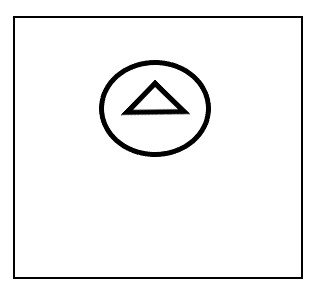 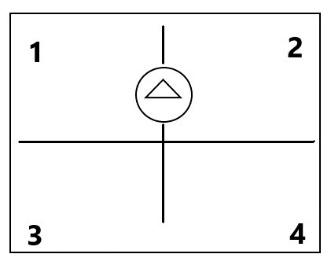 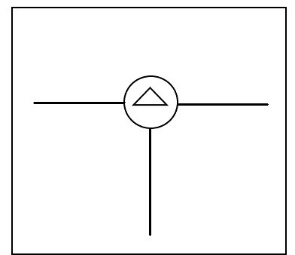 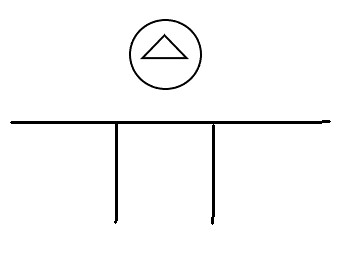 TIMESet time limits for possession. Hold ball no longer than 4 secsHold the ball for 3 seconds anywhere in the area.Hold the ball for 3 seconds in the box.Hold the ball for 3 seconds anywhere in the area.Hold the ball for 3 seconds anywhere in the area.EQUIPMENTSet targets in goals; use smaller goals. Use whistle condition playCones mark out  smaller area, 25m x 15mCones mark out areas for 1 v 1 dodge and shotCones mark out  smaller area, 25m x 15mCones mark out  smaller area, 25m x 15mPEOPLEAdd/ overload defence3 v 3 or 3 v 41 v 1 in each box.1 v 1 in each box, progress to 4 v 44 v 4, 4 attacker in each areaSPECIFICS/ CONSTRAINTSShoot out of a dodgeShoot at specific targetsMake a number of passes before going to goalAttacker must try to work an early shot.Defender allowed to check and force attack out of areaAttacker must try to dodge to work an early shot.Defender allowed to check and force attack out of areaNo shot in 4 secs pass to next boxAttacker must try to dodge to work an early shot.Defender allowed to check and force attack out of areaNo shot in 4 secs pass to next boxAttacker must try to work an early shot or feed inside.Defender allowed to check and force attack out of areaNo shot in 4 secs pass to next boxHOW TO CREATE PRESSURE ON THE DEFENCE HOW TO CREATE PRESSURE ON THE DEFENCE HOW TO CREATE PRESSURE ON THE DEFENCE HOW TO CREATE PRESSURE ON THE DEFENCE HOW TO CREATE PRESSURE ON THE DEFENCE HOW TO CREATE PRESSURE ON THE DEFENCE HOW TO CREATE PRESSURE ON THE DEFENCE HOW TO CREATE PRESSURE ON THE DEFENCE HOW TO CREATE PRESSURE ON THE DEFENCE AimTo try and deny fast and early scoring opportunitiesto deny space for attacker to have easy and early shotsDelay attack to allow team mates to get back and coverLearn to press the attack and force errorsTo try and deny fast and early scoring opportunitiesto deny space for attacker to have easy and early shotsDelay attack to allow team mates to get back and coverLearn to press the attack and force errorsTo try and deny fast and early scoring opportunitiesto deny space for attacker to have easy and early shotsDelay attack to allow team mates to get back and coverLearn to press the attack and force errorsTo try and deny fast and early scoring opportunitiesto deny space for attacker to have easy and early shotsDelay attack to allow team mates to get back and coverLearn to press the attack and force errorsTo try and deny fast and early scoring opportunitiesto deny space for attacker to have easy and early shotsDelay attack to allow team mates to get back and coverLearn to press the attack and force errorsTo try and deny fast and early scoring opportunitiesto deny space for attacker to have easy and early shotsDelay attack to allow team mates to get back and coverLearn to press the attack and force errorsTo try and deny fast and early scoring opportunitiesto deny space for attacker to have easy and early shotsDelay attack to allow team mates to get back and coverLearn to press the attack and force errorsTo try and deny fast and early scoring opportunitiesto deny space for attacker to have easy and early shotsDelay attack to allow team mates to get back and coverLearn to press the attack and force errorsSTEPSGeneral OPTIONSGeneral OPTIONSIn and Out playRestricted BoxesRestricted BoxesCrash and coverCrash and coverStop the feedSPACEIncrease the space that defenders would normal occupy. This will encourage early decisions and expose positioning.Increase the space that defenders would normal occupy. This will encourage early decisions and expose positioning.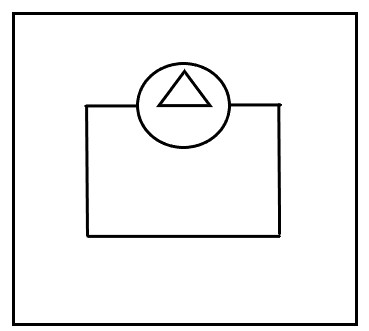 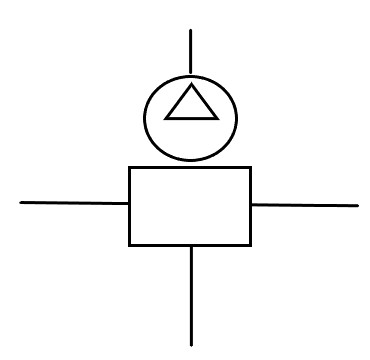 TIMEExtend the time attack can hold the ballDefence given a time limit to make contact.Extend the time attack can hold the ballDefence given a time limit to make contact.Hold the ball for 3 seconds anywhere in the area.Hold the ball for 3 seconds in the box.Hold the ball for 3 seconds in the box.Hold the ball for 3 seconds anywhere in the area.Hold the ball for 3 seconds anywhere in the area.Hold the ball for 3 seconds anywhere in the area.EQUIPMENTNo sticks for defendersCones to mark out areaNo sticks for defendersCones to mark out areaCones mark out  smaller area, 25m x 15mCones mark out areas for 1 v 1 dodge and shotTurn area to diamondCones mark out areas for 1 v 1 dodge and shotTurn area to diamondCones mark out  smaller area, 25m x 15mCones mark out  smaller area, 25m x 15mCones mark out  smaller area, 25m x 15mPEOPLEAdd/ overload attackAdd/ overload attack4 v 3 or 5 v 41 v 1 in each box.1 v 1 in each box.1 v 1 in each box, progress to 4 v 41 v 1 in each box, progress to 4 v 44 v 4, 4 attack & defence in each areaSPECIFICS/ CONSTRAINTSOverload attack to create target feed, make spaceDefenders restricted to areasGet to a position to cover/slideOverload attack to create target feed, make spaceDefenders restricted to areasGet to a position to cover/slideAttacker must try to work an early shot.Defender allowed to check and force attack out of areaAttacker to dodge to work an early shot.Defender allowed to check and force attack out of areaNo shot in 4 secs pass to next boxAttacker to dodge to work an early shot.Defender allowed to check and force attack out of areaNo shot in 4 secs pass to next boxAttack to dodge to feed to set up weakside shotDefender to check and force attack out of area and crash to red zone.Attack to dodge to feed to set up weakside shotDefender to check and force attack out of area and crash to red zone.Attack to dodge to feed to set up weakside shotDefender to check and force attack out of area and crash to red zoneHow we’ll deliver the sessionsHow we’ll deliver the sessionsHow we’ll deliver the sessionsHow we’ll deliver the sessionsHow we’ll deliver the sessionsHow we’ll deliver the sessionsHow we’ll deliver the sessionsHow we’ll deliver the sessionsHow we’ll deliver the sessionsHow we’ll deliver the sessionsSuggested groupsSuggested groupsU14’s U14’s U14’s U16’sU16’sU18’sU18’sU18’sTactical ‘skill’ supported by…Tactical ‘skill’ supported by…Tactical1 v 12 v 1 to 3 v 2Possession through xPosition to Delay and deny space to defend and checkTactical1 v 12 v 1 to 3 v 2Possession through xPosition to Delay and deny space to defend and checkTactical1 v 12 v 1 to 3 v 2Possession through xPosition to Delay and deny space to defend and checkTactical1 v 12 v 1 to  4 v 4Cuts & feedsDefensively; ABC & ready to breakTactical1 v 12 v 1 to  4 v 4Cuts & feedsDefensively; ABC & ready to breakTactical1 v 12 v 1  - 4 v 4 – 6 v 6Where and when to pickDefensively; Tactical1 v 12 v 1  - 4 v 4 – 6 v 6Where and when to pickDefensively; Tactical1 v 12 v 1  - 4 v 4 – 6 v 6Where and when to pickDefensively; Technical refinement ‘skill’ aspects.Technical refinement ‘skill’ aspects.TechnicalDeconstruction of key technical components ‘how can you be more effective at …technique?TechnicalDeconstruction of key technical components ‘how can you be more effective at …technique?TechnicalDeconstruction of key technical components ‘how can you be more effective at …technique?TechnicalImprove footwork/position to highlight flaws1 on 1 breakdown of skills‘how can you be more effective?TechnicalImprove footwork/position to highlight flaws1 on 1 breakdown of skills‘how can you be more effective?TechnicalImprove footwork, positioning will highlight flaws1 on 1 refinement of skills‘how can you be more effective?TechnicalImprove footwork, positioning will highlight flaws1 on 1 refinement of skills‘how can you be more effective?TechnicalImprove footwork, positioning will highlight flaws1 on 1 refinement of skills‘how can you be more effective?Decision Making & reflectionDecision Making & reflectionPossession – use the decision making tree to prompt idea;Guided discovery – were you successful? How can you improve?Group set the challenge after the demonstrationPossession – use the decision making tree to prompt idea;Guided discovery – were you successful? How can you improve?Group set the challenge after the demonstrationPossession – use the decision making tree to prompt idea;Guided discovery – were you successful? How can you improve?Group set the challenge after the demonstrationFast and slow break optionsRecognise when and how to support the ball carrierDefensively, when to go & when to cover3 Ball ‘drill to practices’Fast and slow break optionsRecognise when and how to support the ball carrierDefensively, when to go & when to cover3 Ball ‘drill to practices’Fast and slow break optionsRecognise when and how to support the ball carrierDefensively, when to go & when to cover3 Ball ‘drill to practices’Fast and slow break optionsRecognise when and how to support the ball carrierDefensively, when to go & when to cover3 Ball ‘drill to practices’Fast and slow break optionsRecognise when and how to support the ball carrierDefensively, when to go & when to cover3 Ball ‘drill to practices’Challenge and/or pressure?Challenge and/or pressure?STEPS principle of constraintsTarget and score keepingGame based practicesSTEPS principle of constraintsTarget and score keepingGame based practicesSTEPS principle of constraintsTarget and score keepingGame based practicesSmaller/ larger playing areasTime or task constraintsGame based practicesSmaller/ larger playing areasTime or task constraintsGame based practicesOverload attack or defence practicesTime, task or space constraintsScenario Overload attack or defence practicesTime, task or space constraintsScenario Overload attack or defence practicesTime, task or space constraintsScenario 09:30– 10:0010:00– 10.3010:30– 11.2511.30 – 12.2512.30 – 12.4512.45 – 13.4013.45 – 14.4014.45 –15.4515.45 – 16.00Day 1RegistrationWarm Up & HandlingSmall Sided Games1 v 1 Attack focusMorning Reflection: Individual review on task and theme.Lunch1 v 1 defence focusSmall Sided GamesCool Down and reflectionDay 2RegistrationWarm Up & HandlingAttack under pressure2 v 1, building into 2 v 2.Morning Reflection: Individual review on task and theme.LunchTransition 8 v 8 coached gamesCool Down and reflectionDay 3RegistrationWarm Up & HandlingDefenceunder  pressure Positional Skills/ review & challengeMorning Reflection: Individual review on task and theme.LunchHalf field 6 v 6 (with 1 GK)10 v 10 matchesCool Down and reflectionDay 4RegistrationWarm Up & HandlingFinishing/ GK workshopSmall Games ‘constraint’Morning Reflection: Individual review on task and theme.Lunch3 v 2, build in to 3 v 3.8 v 8 coached gamesCool Down and reflectionDay 5RegistrationWarm Up & HandlingBuild practicesTeam Attack into 5 v 4Morning Reflection: Individual review on task and theme.LunchTeam Defence 4 v4 into 4 v 510 v 10 gamesCool Down and reflectionDay 6RegistrationWarm Up & HandlingOpen themeOpen themeMorning Reflection: Individual review on task and theme.LunchGames based or constraints practiceScenario gamesCool Down and reflectionDay 7RegistrationWarm Up & Handling1 v 1 play to 4 v 4Positional playMorning Reflection: Individual review on task and theme.Working Lunch: Game Planning10 v 10 tournament10 v 10 tournamentCool Down and reflectionDay 8Tournament registrationQualification/ round robin formatQualification/ round robin formatQualification/ round robin formatMorning Reflection: Individual review on task and theme.Placing for tournamentPlacing for tournamentPlacing for tournamentPlacing for tournament